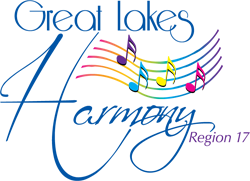 REGIONAL FACULTY INFORMATION FORMThis information will be used to create a directory of faculty on the Region 17 website.Please attach a digital picture to this document where indicated or include in an email.Please complete and return this document to Sherry Berkley, Communication Coordinator: sherrylead@gmail.comLynne Peirce, Education Coordinator: lynneerskinepeirce@gmail.comFaculty Member Name:Email Address:Email Address:Dawn Seigneurseigda@windstream.netseigda@windstream.netAddress:Telephone:Telephone:711 MaplewoodDelta, OH  43515(419)822-8333Background, Experience and Credentials:Specialties/Areas of Expertise:Toledo Seaway, Pride of Toledo (at least 8x International competitor).InVoice Quartet and Surefire Quartet (Int’l competitor x4)River Raisin Director x 23 yrs, POT Director x 2 yr.Can develop and run Front Row Tryouts. (Gr Harmony x2, Pride of Toledo, River Raisin)Choreography Front Row TryoutsRhythmTuningInt’l Quartet experience x4Education AvailableEducation AvailableEducation AvailableGeneral AvailabilityGeneral AvailabilityGeneral AvailabilityFeesChorus Coaching        YesNoHarmony WeekendsYESNOChorus Coaching:  $25/hrQuartet Coaching  YesNoYour LocationYESNOQuartet Coaching: $20/hrPVIsYesNoCoach’s LocationYESNOPVIs:   $15/half hourOther: Other: Other: Virtual/Zoom YESNOIncidentals:  travelComments:Comments:Comments:Other:Other:Other:Comments: Photograph: